       						Inbrengnummer:
Inbrengformulier						
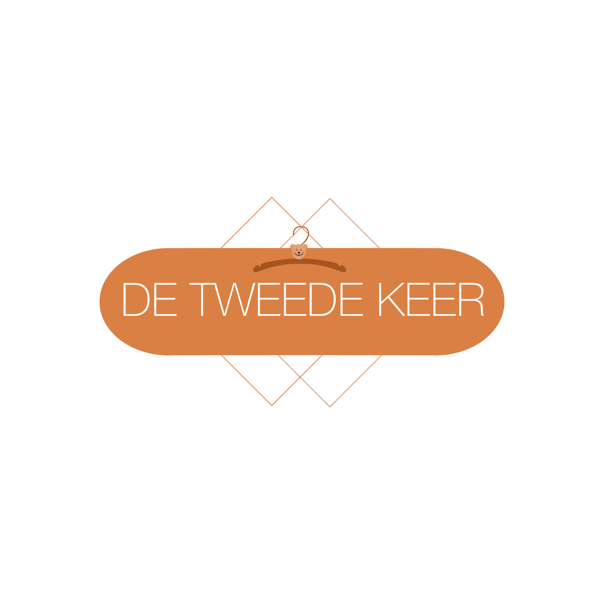 Voornaam:
Achternaam:
e-mail adres:
Telefoonnummer: 
IBAN nummer:
Straatnaam & huisnummer:
Postcode:
Stad:

Wat mag er gebeuren met niet verkochte of geweigerde kledingstukken :   Doneren goed doel        □Retour op eigen kosten □
Heeft u al eerder bij De tweede keer ingebracht : Ja     □	- Inbrengnummer : Nee □

Stuur dit formulier ingevuld mee in de doos. Adres van De tweede keer: T.N.V Kimberley Hermans-Mulder
De tweede keer
Vliegent hert 104
8242 JJ Lelystad
Info@detweedekeer.nlHandtekening inbrenger :					Datum :
Plaats  : Extra informatie, dit blad hoeft niet mee in de doos.Merken:Bij inbreng moeten er minimaal 20 stuks kleding ingebracht worden. Dit om het voor beide partijen leuk en haalbaar te maken.
Wij nemen kleding aan vanaf een kwaliteit/prijs als de Hema en Zara. Dit omdat kleding van “goedkopere” merken slecht verkoopbaar zijn en vaker blijven liggen. 
kleding als zeeman, wibra, dopodopo en primark word per heden niet meer aangenomen. 
Het kan zijn dat u deze nog wel tegenkomt in de webshop, deze kleding zal door verkoop of doneren langzaam uit de webshop verdwijnen. Voorwaarden van de artikelen:Recente collecties (Maximaal 3 jaar oud)Recent fris gewassen, gestreken en gevouwenGeen gaten, vlekken, pillig of gerepareerdUit een rookvrij huisMaat 44 tot 140Schoenen tot maat 36. Alleen (zo goed als) nieuw!Tut doekjes en slaapzakken zijn ook welkomGebruikte ondergoed word NIET ingenomen.Vraag jezelf bij elk kledingstuk af of je het zelf ook zou kopen. Is het antwoord nee ? Dan zal een ander dat waarschijnlijk ook niet doen. Uitbetaling:U verdient per verkocht kledingstuk 40%. Dit word bijgehouden in een Excel bestand welke u altijd mag opvragen per e-mail. Uitbetalingen lopen per kwartaal.Maart – Juni – september – December.
Vergoeding van de verzendkosten wordt uitbetaald bij de eerste uitbetaling. Deze vergoeding is 1x per jaar.Voorbeeld : Als u op 01-01-2021 inlevert dan worden deze vergoed.
Levert u op 01-06-2021 weer in, dan is deze voor uw eigen rekening.
Levert u in op 01-01-2022 dan word deze weer door ons vergoed.